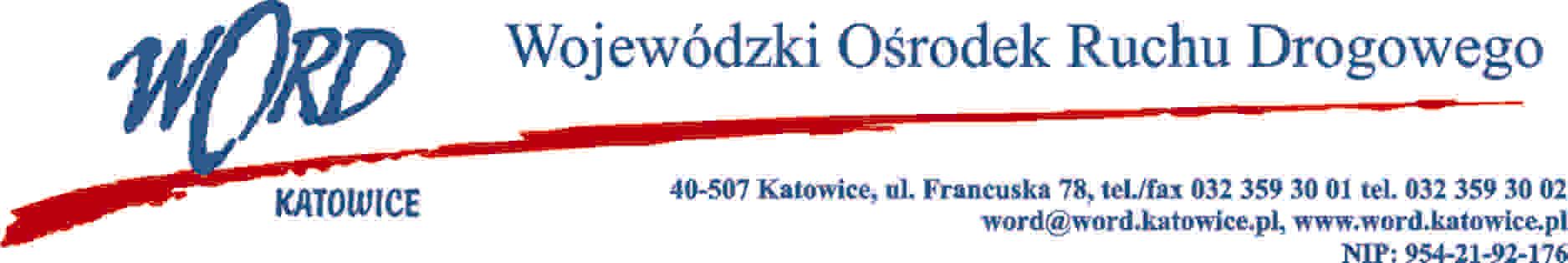 Katowice, dnia 27.12.2023 r. AT-ZP.262.17.12.2023.EGInformacja z otwarcia ofert W związku z otwarciem ofert dot. postępowania o udzielenie zamówienia publicznego pn.: „Dostawa symulatorów wpływających na poprawę bezpieczeństwa Ośrodków BRD oraz do Krajowego Centrum BRD w  Wojewódzkim Ośrodku Ruchu Drogowego w Katowicach”, które miało miejsce 27.12.2023 r.. o godz. 10:30, w oparciu o art. 222 ust. 5 ustawy z 11 września 2019 r. Prawo zamówień publicznych (Dz. U. z 2023 r., poz. 1605 ze zm.), Zamawiający przekazuje następujące informacje:W przedmiotowym postępowaniu ofertę złożyli Wykonawcy: W oryginale podpis:Krzysztof Przybylski – DyrektorNazwa firmyCzęść postępowaniaŁączna cena brutto Termin realizacji zamówieniaOkres gwarancji1.Supply24 Sp. z o.o., Pl. Solny20/250-063 Wrocław NIP: 89718767621XXX1.Supply24 Sp. z o.o., Pl. Solny20/250-063 Wrocław NIP: 89718767622214 991,70od 61 do 70 dni48 miesięcy 1.Supply24 Sp. z o.o., Pl. Solny20/250-063 Wrocław NIP: 89718767623111 991,50od 61 do 70 dni48 miesięcy 1.Supply24 Sp. z o.o., Pl. Solny20/250-063 Wrocław NIP: 8971876762455989,60od 61 do 70 dni48 miesięcy 2.AST – Design Iwona Buczny58-533 Mysłakowice, ul. Ignacego daszyńskiego 16CNIP: 6112201037160 000,00od 61 do 70 dni24 miesiące2.AST – Design Iwona Buczny58-533 Mysłakowice, ul. Ignacego daszyńskiego 16CNIP: 61122010372166 000,00od 61 do 70 dni48 miesięcy2.AST – Design Iwona Buczny58-533 Mysłakowice, ul. Ignacego daszyńskiego 16CNIP: 6112201037389 000,00 do 50 dni 48 miesięcy2.AST – Design Iwona Buczny58-533 Mysłakowice, ul. Ignacego daszyńskiego 16CNIP: 6112201037440 000,00do 50 dni 48 miesięcy